Al Dirigente Scolastico dell’IISS “C. MONDELLI”DOMANDA DI PARTECIPAZIONE PER LA SELEZIONE DI ADDESTRATORE ALL’USO DELLE ATTREZZATURE AGRICOLEProgetto 10.8.1.B3-FESRPON-PU-2023 -5…………………………………………………………………..Il/La sottoscritto/a ____________________________________________nato/a______________________il _____________ e residente a __________________ in via _____________________________ n. _______cap ___________ prov. _____ Codice fiscale _________________________ tel.cellulare _______________        e-mail ____________________________________ docente presso codesto IstitutoCHIEDEdi essere ammesso alla procedura di selezione per ADDESTRATORE nell’ambito del progetto 10.8.1.B3-FESRPON-PU-2023 -5 A tal fine dichiara, sotto la propria responsabilità, consapevole delle sanzioni penali nel caso di dichiarazionimendaci, di formazione o uso di atti falsi, richiamate dall’art. 76 del DPR 445 del 28.12.2000, di:1. essere in possesso dei titoli valutabili ai fini dell'attribuzione dell’incarico come da tabella inseritanell’avviso;2. aver preso visione dei compiti relativi alla figura professionale di ADDESTRATORE;3. essere disponibile a svolgere l’incarico senza riserva ed eventualmente secondo le richieste del Dirigente Scolastico;4. essere a conoscenza di tutti i termini del bando che accetta senza riserve.Il/La sottoscritto/a autorizza al trattamento dei dati personali, ai sensi del D.lgs. n. 196/2003.Data_______________________ 			Firma_________________________________Documenti allegati:Curriculum vitae in formato europeo, dal quale risulti il possesso dei requisiti culturali e professionali necessari, nonché dei titoli validi possedutiScheda Autovalutazione titoli possedutiDichiarazione di insussistenza di cause di incompatibilità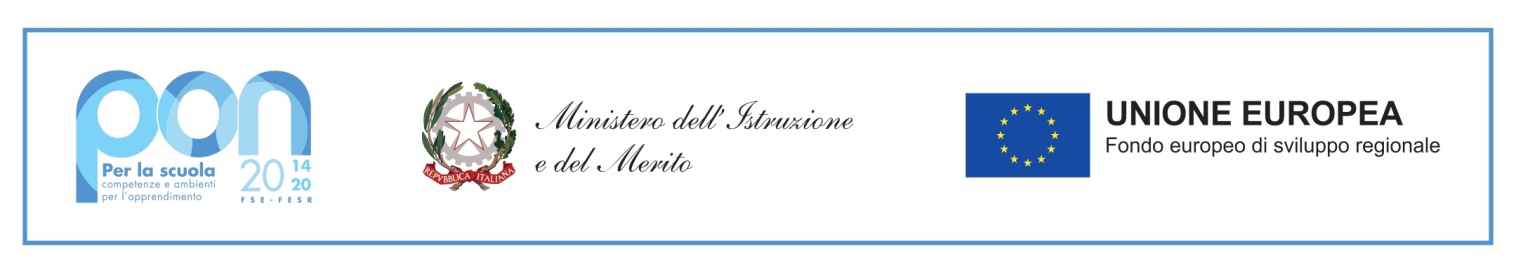 